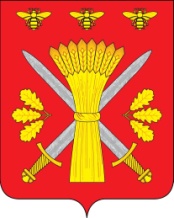 РОССИЙСКАЯ ФЕДЕРАЦИЯОРЛОВСКАЯ ОБЛАСТЬАДМИНИСТРАЦИЯ ТРОСНЯНСКОГО РАЙОНАКОМИССИЯ ПО ПРЕДУПРЕЖДЕНИЮ И ЛИКВИДАЦИИ ЧРЕЗВЫЧАЙНЫХ СИТУАЦИЙ И ОБЕСПЕЧЕНИЮ ПОЖАРНОЙ БЕЗОПАСНОСТИРАСПОРЯЖЕНИЕот  11 апреля   .                                                                                                         № 10               с.Тросна«О повышении пожарной опасности в весенний период»         В соответствии со статьей 30 Федерального закона от 21 декабря 1994 года №69-ФЗ «О пожарной безопасности», письмом Главного управления МЧС России по Орловской области от 07.04.2016 года №3567,   в связи с повышением пожарной опасности в весенний период, учитывая прогнозируемое резкое увеличение среднесуточных температур на большей части территорий, а также в целях принятия незамедлительных мер по выполнению превентивных мероприятий, направленных на обеспечение соблюдения требований правил пожарной безопасности в лесах, населенных пунктах,  на землях сельхозпредприятий участившихся случаев возгорания мусора, сухой растительности  и последствий от них на территории Троснянского района:1. Рекомендовать главам поселений, сотрудникам ОНД по Троснянскому району, органам опеки и попечительства, отделу социальной защиты населения, работникам центра социального обслуживания населения, ДПД района совместно осуществить дополнительные меры по обеспечению пожарной безопасности:- активизировать работу  оперативных групп  по организации и осуществлению мероприятий  по сбору, анализу и обмену информацией о проведенной работе за прошедшие сутки;- провести дополнительные противопожарные инструктажи с населением, в первую очередь с гражданами без определенного места жительства и занятий, престарелыми, инвалидами, безработными и многодетными семьями, а также рейды по домам одиноких пожилых людей, малоимущих семей;- провести работу по дополнительному выявлению мест проживания граждан, злоупотребляющих алкогольными напитками, ведущих антиобщественный образ жизни, с целью постановки их на учет и организации проведения профилактической работы;- провести лекции на противопожарную тематику по исключению палов, поджогов сухой травяной растительности в ходе родительских собраний в образовательных учреждениях с привлечением инспекторов госпожнадзора;3.   Главам сельских поселений:- обеспечить функционирование источников наружного противопожарного водоснабжения, создание резерва приспособленной техники в случае необходимости подвоза воды к месту пожара;  - активизировать пожарно-профилактическую работу в средствах массовой информации, разъяснение и доведение до населения и общественности района основных положений ФЗ от 6 мая 2011 года №100-ФЗ «О добровольной пожарной охране»  с целью проявления инициативы граждан по созданию добровольных пожарных дружин;- спланировать мероприятия по очистке территорий населенных пунктов от сгораемого мусора, усохшей травяной растительности и опашке пожароопасных участков;- издать нормативно-правовой акт о запрете сжигания усохшей травяной растительности;- совместно с заинтересованными службами и ведомствами провести рейды и патрулирования лесных массивов и населенных пунктов;- организовать взаимодействие с руководителями линейных объектов (участки линий электропередач, газопроводов, автомобильных дорог) в границах территорий сельских поселений по организации очистки  от горючих отходов, мусора, тары, сухой травы в пределах противопожарных расстояний от данных линейных объектов. 4.ОНД по Троснянскому району (Ишмулову Д.В.) целенаправленно  информировать население о мерах пожарной безопасности, правилах поведения при обнаружении пожаров, активизировать работу по изготовлению памяток населению о мерах пожарной безопасности;5. Активизировать работу средств массовой информации, редакции газеты «Сельские зори» (Тапилин М.Ю.) по разъяснению населению требований пожарной безопасности, а также правил безопасного поведения, мерах по исключению весенних палов, поджогов сухой травяной растительности;6. Рекомендовать отделению полиции ОМВД России по Троснянскому району  (Федонин Н.Н.) организовать:- проведение превентивных мероприятий с лицами, ведущими асоциальный образ жизни, злоупотребляющими спиртными напитками и наркотическими средствами, без определенного места жительства, с целью предотвращения ими действий, способствующих возникновению пожаров;- разъяснительную работу с несовершеннолетними, осужденными и состоящими на учете в органах внутренних дел, по недопущению совершения ими административных правонарушений и преступлений;7.Отделу сельского хозяйства администрации Троснянского района                 (Губина А.А.) совместно с ОНД по Троснянскому району (Ишмулов Д.В,)  взять под личный контроль вопросы обеспечения пожарной безопасности в пожароопасный период;-организовать постоянный контроль за обеспечением пожарной безопасности в организациях АПК и К(Ф)Х района.7. Контроль за исполнением распоряжения оставляю за собой.Заместитель Глава администрации района   Председатель КЧС и ОПБ района                                         А.В.Фроловичев